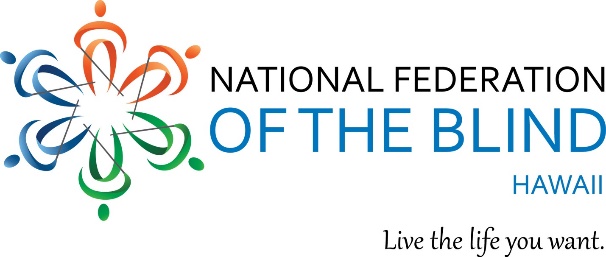 You are cordially invited to the National Federation of the Blind of Hawaii 2019 ANNUAL STATE CONVENTION!September 27, 28 and 29, 2019Theme: "RAISE THE ROOF! BIGGER AND BETTER TOGETHER!”Join us Friday September 27 for our Special Interest Division Meetings.NFBH National Association of Blind Students,Kainalu room 	5:00 - 6:00 PMNFBH National Association of Blind Merchants,Lodge Room	3:00 - 5:30 PMNFBH Brail Division,Kainalu Room	3:30 - 5:30 PMBraille, Enrichment, Learning and LiteracyWHEN:	Friday September 27, 2019 WHERE:	Elks Lodge 2933 Kalakaua Avenue Honolulu, Hawaii 96815Join us after our Division Meetings Friday at 6:00PM for our Opening Reception. Cash bar and Pupus.Saturday and Sunday is our Main Convention, September 28 and 29, 2019 - All 3 days, join us for our Annual NFBH convention! fun, exhibitors, door prizes, speakers, good food and fellowship!Please Register! $50 Pre-Registration and at the door. Registration Includes: Your name in the hat to win door prizes! Friday Division Meetings and Reception; Saturday, breakfast, lunch, Saturday Banquet; and Sunday, breakfast. Remit checks, registration and mail to: NFB Hawaii, P.O. Box 4605 Honolulu HI 96812.For further information, contact:Tammy RobarPhone: (808) 218-1542Email: snoopytdr@aol.com